Российская ФедерацияИркутская областьМуниципальноЕ образованиЕ«Боханский район»АДМИНИСТРАЦИЯПОСТАНОВЛЕНИЕ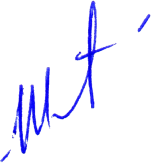 МэрМО «Боханский район» Э.И. КоняевПриложениек постановлению администрации муниципального образования «Боханский район»от 06 октября 2020 г. № 679Составкомиссии по предупреждению и ликвидации чрезвычайных ситуаций и обеспечению пожарной безопасности муниципального образования «Боханский район» Иркутской областиЧлены комиссии:06.10.2020г.№679О ВНЕСЕНИИ ИЗМЕНЕНИЙ В СОСТАВ КОМИССИИ ПО ПРЕДУПРЕЖДЕНИЮ И ЛИКВИДАЦИИ ЧРЕЗВЫЧАЙНЫХ СИТУАЦИЙ И ОБЕСПЕЧЕНИЮ ПОЖАРНОЙ БЕЗОПАСНОСТИ МУНИЦИПАЛЬНОГО ОБРАЗОВАНИЯ «БОХАНСКИЙ РАЙОН»В соответствии с Федеральным законом РФ от 21 декабря 1994 г. № 68-ФЗ «О защите населения и территорий от чрезвычайных ситуаций природного и техногенного характера», постановлением Правительства Российской Федерации от 30 декабря 2003 г. № 794 «О единой государственной системе предупреждения и ликвидации чрезвычайных ситуаций», постановлением администрации МО «Боханский район» от 09.10.2013г. №934 «О комиссии по предупреждению и ликвидации чрезвычайных ситуаций и обеспечению пожарной безопасности органа местного самоуправления муниципального района», в целях совершенствования координации деятельности районного звена территориальной подсистемы единой государственной системы предупреждения и ликвидации чрезвычайных ситуаций в выполнении мероприятий по снижению риска, смягчению и ликвидации последствий чрезвычайных ситуаций, работы по реализации государственной политики в области пожарной безопасности на территории района, в связи с кадровыми изменениями, руководствуясь ч.1 ст.20 Устава МО «Боханский район»:ПОСТАНОВЛЯЮ:1.Внести изменения в персональный состав комиссии по предупреждению и ликвидации чрезвычайных ситуаций и обеспечению пожарной безопасности, утвержденной постановлением администрации МО «Боханский район» от 09.10.2013г. №934 «О комиссии по предупреждению и ликвидации чрезвычайных ситуаций и обеспечению пожарной безопасности органа местного самоуправления муниципального района», осуществляющей свою деятельность на территории МО «Боханский район» (Приложение).2.Вывести из состава комиссии по предупреждению и ликвидации чрезвычайных ситуаций и обеспечению пожарной безопасности МО  «Боханский район» (далее - комиссия):-Бадагуеву Оксану Родионовну – первого заместителя мэра администрации МО «Боханский район», председателя комиссии;-Бубнова Андрея Валерьевича – начальника отдела капитального строительства, члена комиссии;-Саттыбаева Армана Викторовича – заместителя начальника отдела - начальника полиции МО МВД России "Боханский", члена комиссии;-Халтакшинову Инну Олеговну – начальника отдела культуры администрации МО «Боханский район», члена комиссии;-Малинкину Татьяну Алексеевну - главного специалиста потребительского рынка и ценообразования администрации МО «Боханский район», члена комиссии;-Секретареву Елену Трофимовну - главного редактора МБУ Боханская Редакция районной газеты "Сельская правда", члена комиссии;-Ангаткину Светлану Владимировну – И.о. главы администрации МО «Хохорск», члена комиссии;Ввести в состав комиссии:-Коняева Эдуарда Ионовича –мэра администрации МО «Боханский район», председателя комиссии;-Бадагуеву Оксану Родионовну – первого заместителя мэра администрации МО «Боханский район», заместителя председателя комиссии;-Барлукова Василия Апполоновича – главу администрации МО «Хохорск», члена комиссии;-Клементьеву Валентину Михайловну – начальника МКУ «Управление культуры» МО «Боханский район», члена комиссии;-Иванова Юрия Леонидовича – ВрИО заместителя начальника отдела - начальника полиции МО МВД России "Боханский", члена комиссии;-Петрову Александру Евгеньевну - главного редактора МБУ Боханская Редакция районной газеты "Сельская правда", члена комиссии.3.Постановление вступает в силу со дня подписания, подлежит официальному опубликованию в районной газете «Сельская правда» и размещению на официальном сайте администрации муниципального образования «Боханский район» в сети Интернет.4.Контроль за исполнением настоящего постановления возложить на первого заместителя мэра администрации МО «Боханский район» (Бадагуева О.Р.).Председатель комиссии:Председатель комиссии:Коняев Эдуард ИоновичМэр администрации муниципального образования «Боханский районЗаместители председателя комиссии:Заместители председателя комиссии:Бадагуева Оксана РодионовнаПервый заместитель мэра администрации муниципального образования «Боханский районИванов Виталий ВасильевичЗаместитель мэра по ЖКХ администрации МО «Боханский район»Халматов Андрей ГеннадьевичНачальник 44 - ПСЧ (по охране п. Бохан) 2-го пожарно-спасательного отряда Федеральной Противопожарной Службы ГУ МЧС России по Иркутской областиСекретарь комиссии:Секретарь комиссии:Кабанов Степан ВладимировичГлавный специалист ГО ЧС и ПБ администрации муниципального образования «Боханский район»Позднякова Людмила ИвановнаГлава администрации МО «Александровское»Сахьянов Леонид НиколаевичГлава администрации МО «Бохан»Ткач Александр СергеевичГлава администрации МО «Буреть»Пушкарева Татьяна СергеевнаГлава администрации МО «Казачье»Артанов Владимир НиколаевичГлава администрации МО «Каменка»Баханова Лина ВладимировнаГлава администрации МО «Новая Ида»Нефедьев Сергей НиколаевичГлава администрации МО «Олонки»Середкина Ирина АлексеевнаГлава администрации МО «Середкино»Таряшинов Алексей МихайловичГлава администрации МО «Тараса»Скоробогатова Марина ВладимировнаГлава администрации МО «Тихоновка»Багайников Владимир АлексеевичГлава администрации МО «Укыр»Барлуков Василий АпполоновичГлава администрации МО «Хохорск»Ханхареев Дмитрий ИльичГлава администрации МО «Шаралдай»Александров Александр ГеннадьевичНачальник отдела сельского хозяйства администрации МО «Боханский район»Барлуков Александр ЮрьевичНачальник отдела по УМИ администрации МО «Боханский район»Иванов Денис АлександровичНачальник ОКС администрации МО «Боханский район»Булгатов Николай ТрофимовичЗаместитель начальника ТО Управления Федеральной службы по надзору в сфере защиты прав потребителей и благополучия человека по Иркутской области в Эхирит-Булагатском, Баяндаевском, Осинском, Боханском, Усть-Удинском, Качугском, Жигаловском и Ольхонском районахБуяева Лариса СавватеевнаНачальник УО администрации МО «Боханский район»Иванов Юрий ЛеонидовичВрио заместителя начальника отдела - начальник полиции МО МВД России "Боханский"Клементьева Валентина МихайловнаНачальник МКУ «Управление культуры» МО «Боханский район»Кустов Сергей ГавриловичНачальник ОГБУ «Боханская станция по борьбе с болезнями животных»Данилова Зинаида НиколаевнаГлавный специалист потребительского рынка и ценообразования администрации МО «Боханский район»Мамонцев Николай ВикторовичНачальник территориального отдела Министерства лесного комплекса Иркутской области по Кировскому лесничеству Мутуков Ахмат Паша АлавдиновичНачальник Александровского участка Иркутского филиала ОАО «Дорожная служба Иркутской области»Резванов Ильгам ВасильевичДиректор МУП «Заря»Сахаров Степан АлександровичЗаместитель главного государственного инспектора У-ОБО по пожарному надзору, подполковник внутренней службыПетрова Александра ЕвгеньевнаГлавный редактор МБУ Боханская редакция районной газеты "Сельская правда"Ханташкеев Виктор Борисович Главный врач ОГБУЗ «Боханская РБ»